Cabo VerdeCabo VerdeCabo VerdeCabo VerdeJanuary 2025January 2025January 2025January 2025MondayTuesdayWednesdayThursdayFridaySaturdaySunday12345New Year’s Day678910111213141516171819Democracy Day20212223242526Heroes’ Day2728293031NOTES: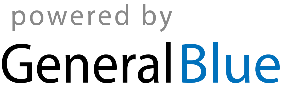 